Director of 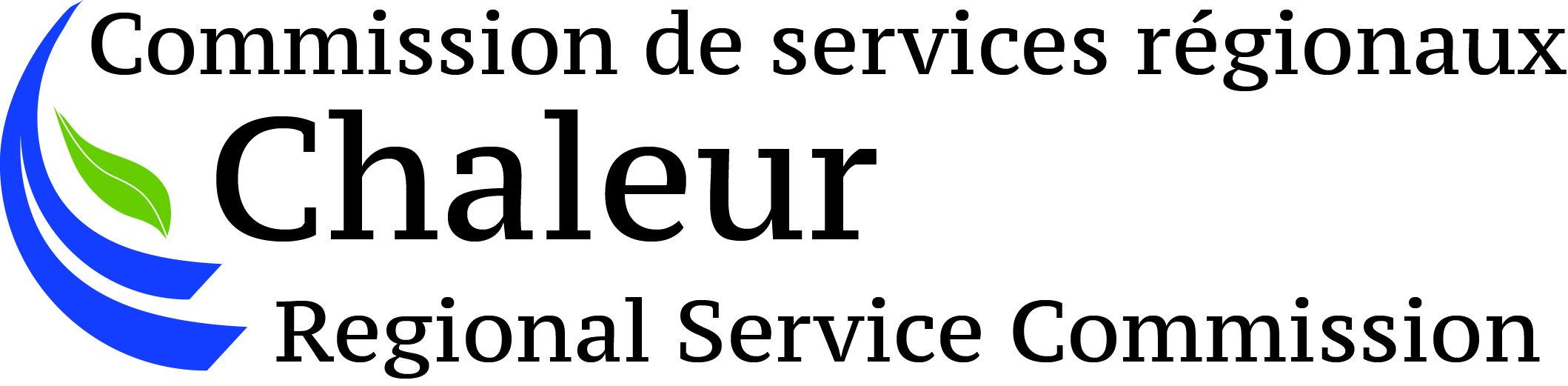 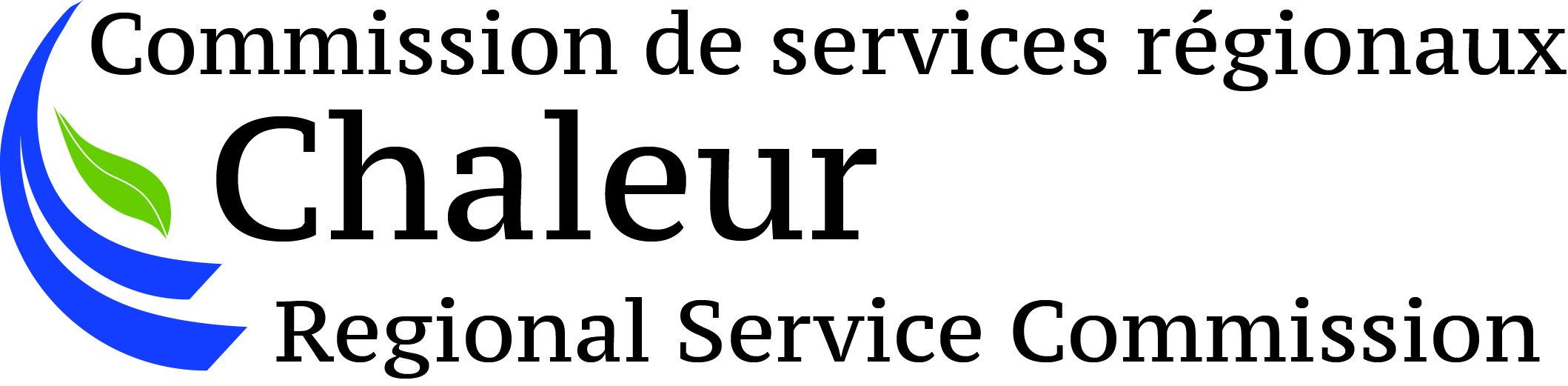 finance  Our client, the Chaleur Regional Service Commission, is seeking a Director of Finance who is committed to supporting governance and leadership in a transition to a new and expanded mandate resulting from local governance reform.JOB SUMMARY: Plans, organizes, directs, controls, and evaluates all activities relating to the management of financial and accounting resources in accordance with the Regional Service Delivery Act and in compliance with accounting standards established by the Public Sector Accounting Board.MAIN DUTIES:Manage staff under your responsibility.Prepare financial statements, budget forecasts and financial reports.Participate in the preparation of grant, loan, and financing applications. Develop, implement, review, and ensure compliance of financial management policies. Administer human resources policies, including the group insurance and pension plan portfolio.Act as an advisor to the Executive Director and the Board of Directors. TO APPLY OR FOR MORE INFORMATION:EXPERIENCE AND EDUCATIONAL REQUIREMENTS:Bachelor's degree in business administration or other related field. At least six (5) years of experience in an accounting or financial environment.At least two (2) years of experience supervising staff.  Must hold a Certified Professional Accountant (CPA) designation.Any other combination of education and experience could be considered.DESIRED PROFILE: Be a leader and possess strategic influencing ability.Strong analytical and planning skills. Ability to communicate clearly and accurately. Good skills with information technology.Good oral and written communication in both official languages. WORKING CONDITIONS: Monday through FridayFull-time positionSalary to be determined based on relevant education and experience.Workplace location: In Petit-Rocher.Possibility to work from home intermittently.Eligibility for a full range of benefits.